OBECNÍ ÚŘAD TISMICE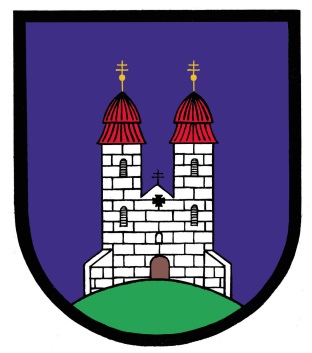 Tismice 136, Český Brod 282 01;  321 622429; ou.tismice@volny.czmob.: 605 488 049Ž á d o s t  o ustanovení zvláštního příjemce dávky důchodového pojištěnídle § 118 odst. 3 zákona č. 582/1991 Sb., o organizaci sociálního zabezpečení, ve znění pozdějších předpisů.Jméno a příjmení žadatele ( budoucí zvláštní příjemce/oprávněný příjemce): ..……………………………………………………………………………telefon:……………………………….Datum narození : ……………………………………r.č.…………………………………………………………Číslo OP : ………………………………………………………………………………………………………….Trvalé bydliště : ……………………………………………………………………………………………………Příbuzenský vztah k poživateli důchodu/zvláštnímu příjemci: ……………………………………………….Důvod ustanovení zvláštního příjemce dávky důchodového pojištění : …………………………………….……………………………………………………………………………………………………………………….……………………………………………………………………………………………………………………….……………………………………………………………………………………………………………………….Souhlas žadatele*Souhlasím s tím, že budu ustanoven/a zvláštním příjemcem důchodu níže uvedeného oprávněného poživatele důchodu.V Tismicích dne …………………………                                ………………………………………….                                                                                                                  podpis žadatele*Dle § 118 odst. 3 zákona č. 582/1991 Sb., o organizaci a provádění sociálního zabezpečení, ve znění pozdějších předpisů obecní úřad ustanoví zvláštního příjemce s jeho souhlasem v případech, kdy by se výplatou dávky dosavadnímu příjemci zřejmě nedosáhlo účelu, kterému má dávka sloužit, nebo kdyby tím byly poškozovány zájmy osob, které je důchodce povinen vyživovat, anebo nemůže-li oprávněný, popřípadě jeho zákonný zástupce nebo opatrovník, výplatu přijímat.Jméno a příjmení oprávněného poživatele důchodu……………………………………………………………………………………………………………………….Datum narození: ……………………………… r.č. …………………………………………………………….Číslo OP: ………………………………………………………………………………………………………….Trvalé bydliště : ………………………………………………………………………………………………….Dávka důchodového pojištění (druh): …………………………………………………………………………Výše dávky důchodového pojištění ( důchodový výměr)  …………………………………………………..Souhlas oprávněného poživatele dávky důchodového pojištění**Souhlasím s tím, aby můj/moje ……………………………… pan/paní ……………………………………...Datum narození …………………………, trv.bytem ……………………………………………………………Byl/a ustanoven/a zvláštním příjemcem dávky důchodového pojištění :…………………………………………………………………………………V Tismicích dne …………………………..          ………………………………………………………………..                                                                      Podpis oprávněného poživatele důchoduPříloha: důchodový výměr** Dle § 118 odst. 3 zákona č. 582/1991 Sb., o organizaci a provádění sociálního zabezpečení, ve znění pozdějších předpisů se souhlas nevyžaduje, pokud oprávněný poživatel dávky důchodového pojištění nemůže vzhledem ke svému zdravotnímu stavu podat vyjádření k ustanovení zvláštního příjemce.OBECNÍ ÚŘAD TISMICETismice 136, Český Brod 282 01;  321 622429; ou.tismice@volny.czmob.: 605 488 049Vyjádření lékaře pro účely ustanovení zvláštního příjemce dávky důchodového pojištěníToto vyjádření se vydává v souladu s § 118 odst. 3 zákona č. 582/1991 Sb., o sociálním zabezpečení pro účely ustanovení zvláštního příjemce dávky důchodového pojištění.Potvrzuji tímto, že pan/paní :Jméno a příjmení oprávněného poživatele dávky důchodového pojištění: …………………………………………………………………………………………………………………….Datum narození: ……………………………………………………………………………………………….Trvalé bydliště: …………………………………………………………………………………………………Vzhledem ke svému zdravotnímu stavu:Výše uvedený poživatel dávky důchodového pojištění je schopen výplatu přijímatANO			NEVýše uvedený poživatel dávky důchodového pojištění vzhledem ke svému zdravotnímu stavu je schopen podat vyjádření k ustanovení zvláštního příjemce.            ANO			NEV ………….. dne …………………………………           ………………………………………………………                                                                                         podpis lékaře a razítko